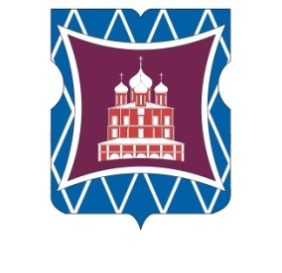 СОВЕТ ДЕПУТАТОВМУНИЦИПАЛЬНОГО ОКРУГА ДОНСКОЙРЕШЕНИЕ22 сентября 2021 года  №  01-03-51									В соответствии с постановлением Правительства Москвы от 26 декабря 2012 года № 849-ПП «О стимулировании управ районов города Москвы» и на основании обращения  главы управы Донского района города Москвы Соколова Д.Н. от 16 сентября 2021 года  № ДО-16-425/1 (входящий от 20 сентября  2021 года № 295),Совет депутатов муниципального округа Донской решил:	1. Согласовать направление средств стимулирования управы Донского района города Москвы на реализацию мероприятий  по  благоустройству   дворовых территорий Донского  района города Москвы в 2021 году на общую сумму 2 310 368 руб. 55 коп. (два миллиона триста десять тысяч триста шестьдесят восемь рублей) 55 копеек (приложение). 	 2. Направить настоящее решение в Департамент территориальных органов исполнительной власти города Москвы, префектуру Южного административного округа города Москвы, управу Донского района города Москвы в течение трех дней со дня его принятия.	3. Опубликовать настоящее решение в бюллетене «Московский муниципальный вестник» и разместить на официальном сайте муниципального округа Донской www.mo-donskoy.ru.4. Контроль за исполнением настоящего решения возложить на члена Комиссии Совета депутатов по социально-экономическому развитию муниципального округа Донской Резкова В.В.Глава муниципального округа      
Донской	 	  Т.В. Кабанова						Приложение  						к решению Совета депутатов							муниципального округа  Донской                              		       		                                     от 22 сентября 2021 года № 01-03-51 Перечень мероприятий по благоустройству дворовых  территорий Донского района города Москвы в 2021 годуО согласовании направления средств стимулирования управы Донского района города Москвы в 2021 году № п/пАдресВид работОбъем работЕд. измеренияСтоимость за единицу, руб.Стоимость работ, руб.1На территории Донского районаЗакупка рулонного газона1501,00Кв.м.153,55230 478,552На территории Донского районаПоставка информационных табличек148Шт.1000,00148 000,003Загородное шоссе, дом 10, корпус 1Благоустройство дворовой территории111 931 890,001 931 890,00ИТОГО:ИТОГО:ИТОГО:ИТОГО:ИТОГО:ИТОГО:2 310 368,55